ПРОЕКТ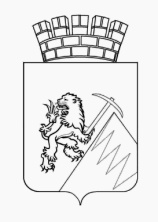 РЕШЕНИЕГУБАХИНСКОЙ ГОРОДСКОЙ ДУМЫII СОЗЫВА       00.03.2018 г.                                                                  № В соответствии с Законом Пермского края от 04.09.2017 г. № 121- ПК «Об обеспечении работников  государственных и муниципальных учреждений Пермского края путевками на санаторно-курортное лечение и оздоровление» Губахинская городская Дума РЕШАЕТ:Утвердить Положение об обеспечении работников муниципальных учреждений Губахинского городского округа путевками на санаторно-курортное лечение и оздоровление согласно приложению.Опубликовать настоящее решение на Официальном сайте Губахинского городского округа в информационно-телекоммуникационной  сети Интернет.Решение вступает в силу после его официального опубликования, распространяется на правоотношения, возникшие с 01 января 2018 года,  и действует до 31 декабря 2020 года.Контроль за исполнением решения возложить на главу города Губахи - главу администрации города Губахи Лазейкина Н.В.Председатель Губахинской городской Думы		        	                        А.Н. МазловГлава города Губахи – глава администрации города Губахи                                             Н.В. ЛазейкинПриложение к решению Губахинской городской Думы                                                                                                                  от 00.03.2018 г. № ПОЛОЖЕНИЕоб  обеспечении  работников  муниципальных учреждений Губахинского городского  округа путевками на санаторно-курортное  лечение  и  оздоровление1. Общие положенияНастоящее Положение принято в соответствии с Законом Пермского края от 04.09.2017 г. № 121-ПК «Об обеспечении работников государственных и муниципальных учреждений Пермского края путевками на санаторно-курортное лечение и оздоровление» и направлено на обеспечение санаторно-курортного лечения и оздоровления работников муниципальных учреждений городского округа, работающих в сферах:образования;культуры и искусства, кинематографии;физкультуры и спорта;молодежной политики.2. Условия предоставления путевок на санаторно-курортное лечение и оздоровление работникам муниципальных учреждений2.1. Работникам учреждений Губахинского городского округа, работающим в сферах, указанных в разделе 1 настоящего Положения, путевки на санаторно-курортное лечение и оздоровление за счет средств бюджета Губахинского городского округа предоставляются не более одного раза в течение трех лет при следующих условиях:наличия у работника медицинских показаний для санаторно-курортного лечения;стажа работника в муниципальном учреждении не менее 3 лет;право на предоставление путевки на санаторно-курортное лечение имеют работники, чья среднемесячная заработная плата за год, предшествующий году получения санаторно-курортной путевки, составляет не более 50000 рублей;оплата работником за счет личных средств части стоимости санаторно-курортной путевки в следующих размерах:- среднемесячная заработная плата работника за год, предшествующий году получения санаторно-курортной путевки, составляет не более 15000 рублей - 10%;- среднемесячная заработная плата работника за год, предшествующий году получения санаторно-курортной путевки, составляет от 15001 рубля до 20000 рублей - 15%;- среднемесячная заработная плата работника за год, предшествующий году получения санаторно-курортной путевки, составляет от 20001 рубля до 25000 рублей - 25%;- среднемесячная заработная плата работника за год, предшествующий году получения санаторно-курортной путевки, составляет от 25001 рубля до 50000 рублей - 30%;2.2. Муниципальные автономные учреждения имеют право оплачивать часть стоимости путевки на санаторно-курортное лечение и оздоровление за счет средств от приносящей дохода деятельности.2.3. Путевки на санаторно-курортное лечение и оздоровление приобретаются в соответствии с законодательством Российской Федерации, количество приобретаемых путевок зависит от суммы денежных средств, выделяемой краевым и местным бюджетами.2.4. Порядок обеспечения работников муниципальных учреждений путевками на санаторно-курортное лечение устанавливается администрацией города Губахи.2.5. Настоящее Положение не применяется при направлении на санаторно-курортное лечение работников, пострадавших от несчастных случаев на производстве или профессиональных заболеваний, на долечивание непосредственно после стационарного лечения.3. Источники финансирования приобретения путевок на санаторно-курортное лечение и оздоровление работников учреждений Губахинского городского округа3.1. Источниками финансирования приобретения путевок на санаторно-курортное лечение и оздоровление работников учреждений Губахинского городского округа являются:личные средства работников в объеме, установленном разделом 2 настоящего Положения,финансовая помощь из краевого бюджета, передаваемая в форме субсидий;средства бюджета  Губахинского городского округа в размере не менее 30% стоимости путевки.3.2. Объем бюджетных средств, направляемых на приобретение путевок определяется ежегодно при формировании бюджета Губахинского городского округа.ПОЯСНИТЕЛЬНАЯ ЗАПИСКАк проекту решения Думы «Об утверждении Положения об обеспечении работников муниципальных учреждений  Губахинского городского округа путевками на санаторно-курортное лечение и оздоровление»  Настоящее Положение разработано в соответствии с Законом Пермского края от 04.09.2017 г. № 121-ПК «Об обеспечении работников государственных и муниципальных учреждений Пермского края путевками на санаторно-курортное лечение и оздоровление» и направлено на обеспечение санаторно-курортного лечения и оздоровления работников муниципальных учреждений городского округа, работающих в сферах образования, культуры, искусства, физкультуры и спорта, молодежной политики.На реализацию данного Положения дополнительного финансирования не требуется. Заключение  правового управления администрации г. Губахик проекту решения Губахинской городской Думы «Об обеспечении работников государственных и муниципальных учреждений Пермского края путевками на санаторно-курортное лечение и оздоровление»№ 3										08.02.2018Проект решения подготовлен в соответствии с Законом Пермского края от 04.09.2017 г. №121-ПК «Об обеспечении работников государственных и муниципальных учреждений Пермского края путевками на санаторно-курортное лечение и оздоровление».Проект Решения не противоречит нормам действующего законодательства.